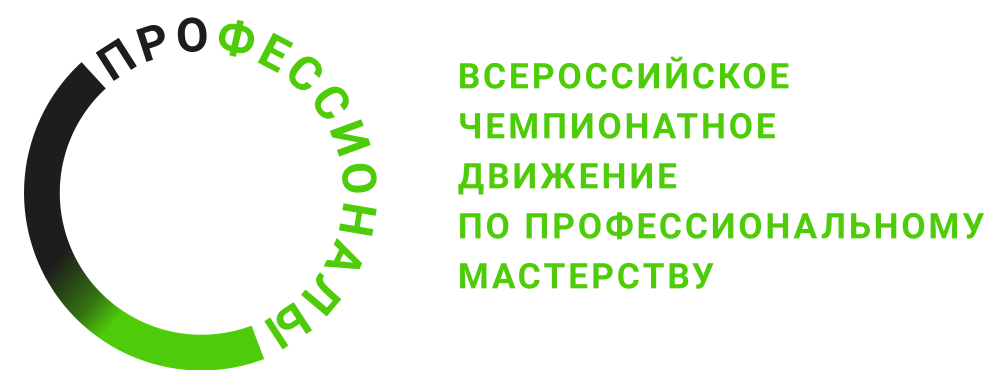 Примерные формы диагностических листовкомпетенция «Зоотехния Юниоры»Регионального Чемпионата по профессиональному мастерству «Профессионалы» в 2024 г.Приложение А1Определение параметров микроклимата животноводческого помещенияКонкурсант № _____1.Определите параметры, характеризующие микроклимат помещения, полученные данные занесите в таблицу2. Укажите нормы параметров микроклимата для различных видов сельскохозяйственных животных (в соответствии с индивидуальным заданием)3. По данным параметрам определите, соответствует ли микроклимат данного помещения нормам для сельскохозяйственных животных (в соответствии с индивидуальным заданием), если нет, опишите возможные способы решения данной проблемы.Заключение______________________________________________________________________________________________________________________________________________________________________________________________________________________________________________________________________________________________________________________________________________________________________________________________________________________________________________________________________________________________________________________________________________________________________________________________________________________________________________________________________________________________________________________________________4. Составьте схему животноводческого помещения с указанием конкретных мест, в которых производились измеренияПриложение А2Бланк оказания первой помощи животномуКонкурсант № _____Вид травмы 1: ________________________________________________________________ ____________________________________________________________________________ Вид повязки 1: ________________________________________________________________ _____________________________________________________________________________ _____________________________________________________________________________Материал повязки 1: ___________________________________________________________ _____________________________________________________________________________ _____________________________________________________________________________ _____________________________________________________________________________ Вид травмы 2: ________________________________________________________________ ____________________________________________________________________________ Вид повязки 2: ________________________________________________________________ _____________________________________________________________________________ _____________________________________________________________________________Материал повязки 2: ___________________________________________________________ _____________________________________________________________________________ _____________________________________________________________________________ _____________________________________________________________________________Приложение Б1Бланк осмотра животного (кролик)Конкурсант № _____Промеры:Ширина тела - Косая длина тела -Обхват груди за лопатками – Глубина груди – Ширина груди – Длина ушей – Длина головы – Ширина в маклоках – Ширина в седалищных буграх – Длина бедра – Длина задней лапы – Оценка животного по экстерьеру и конституцииЗаключение______________________________________________________________________________________________________________________________________________________________________________________________________________________________________________________________________________________________________________________________________________________________________________________________________Приложение Б2Бланк осмотра птицыКонкурсант № _____Промеры:Прямая длина туловища - Ширина туловища -Ширина груди – Глубина груди – Обхват груди – Длина киля – Длина голени – Длина бедра – Длина крыла – Длина хвоста – Расстояние между концами лонных костей –  Оценка птицы по экстерьеру и конституцииЗаключение______________________________________________________________________________________________________________________________________________________________________________________________________________________________________________________________________________________________________________________________________________________________________________________________________Приложение В1Протокол исследования образцов кормаКонкурсант № _____Дата исследования ____________Органолептическая оценка кормовЗаключение______________________________________________________________________________________________________________________________________________________________________________________________________________________________________________________________________________________________________________________________________________________________________________________________________________________________________________________________________________________________________________________________________________________________________________________________________________________________________________________________________________________________________________________________________________________________________________________________________________________________________________________________________________________________________Приложение Г1Бланк оценки качества молочного сырьяКонкурсант № _____Дата оценки ______________Результаты органолептической оценкиРезультат определения плотностиРезультат определения группы чистотыРезультат определения наличия антибиотиковВывод: _________________________________________________________________________ ________________________________________________________________________________________________________________________________________________________________________________________________________________________________________________________________________________________________________________________________Приложение Г2Протокол исследования качества яицКонкурсант № _____Дата исследования ________________Номер партии: ________________                           Количество яиц _______________Видовая принадлежность яиц: __________________________________________________Результаты внешнего осмотра: ________________________________________________________________________________________________________________________________________________________________________________________________________________________________________________________________________________________________________________________________________________________________________________________________________________________________________________________________________________________________________________________________Результаты овоскопирования: _________________________________________________________________________________________________________________________________________________________________________________________________________________________________________________________________________________________________________________________________________________________________________________________________________________________________________________________________________________________________________________________________Результаты взвешивания: _____________________________________________________________________________________________________________________________________________________________________________________________________________________________________________________________________________________________________________________________________________________________________________________________________________________________________________________________________________________________________________________________________Рекомендации по дальнейшему использованию:  ______________________________________________________________________________________________________________________________________________________________________________________________________________________________________________________________________________________________________________________________________________________________________________________________________________________________________________________________________________________________________________________________________________________________________________________________ИзмеренияТемпература, °СОтносительная влажность воздуха, %Освещенность, лкСкорость движения воздуха, м/с123Вид животногоТемпература, °СОтносительная влажность, %Освещенность, лкСкорость движения воздуха, м/сКРСМРССвиньяПтица (курица)ЛошадьКроликГруппа животныхПолВозрастУпитанностьПродуктивностьМасть Тип конституцииЖивая масса, кгЭкстерьерные особенностиВид птицыПолВозрастУпитанностьПродуктивностьОкраскаТип конституцииЖивая масса, кгЭкстерьерные особенностиПараметрыОбразец №____Образец №____Название кормаГруппа кормаХарактеристикаЦветЗапахКонсистенцияСоставЧистотаРезультаты люминоскопииОцениваемый параметрПробаПробаОцениваемый параметр№1№2ТемператураЗапахЦветКонсистенцияПорокиПроба № ____Проба № ____ПлотностьМесто для фильтраПроба № _____Группа чистоты ___________Место для фильтраПроба № _____Группа чистоты ___________Проба № ____Место для тест-полоскиВывод:Проба № ____Место для тест-полоскиВывод: